Nom: Dimitri Ivanovich Mandeleiev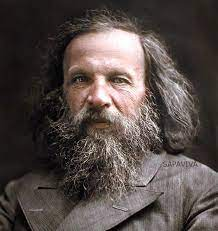 Nationalité: Russe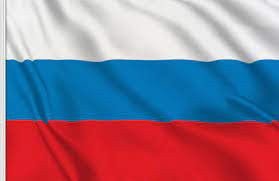 Période de temps: 1834-1907Oeuvre: Tableau periodique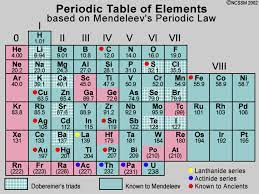 Quelle époque: 1869Lieu:RussieExplication: Ce tableau indique tout les gaz.